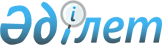 О внесении изменений в решение маслихата от 22 декабря 2015 года № 372 "О районном бюджете Федоровского района на 2016 - 2018 годы"Решение маслихата Федоровского района Костанайской области от 20 апреля 2016 года № 18. Зарегистрировано Департаментом юстиции Костанайской области 27 апреля 2016 года № 6304

      В соответствии со статьями 106, 109 Бюджетного кодекса Республики Казахстан от 4 декабря 2008 года, подпунктом 1) пункта 1 статьи 6 Закона Республики Казахстан "О местном государственном управлении и самоуправлении в Республике Казахстан" от 23 января 2001 года, Федоровский районный маслихат РЕШИЛ:



      1. Внести в решение маслихата от 22 декабря 2015 года № 372 "О районном бюджете ФҰдоровского района на 2016 - 2018 годы" (зарегистрировано в Реестре государственной регистрации нормативных правовых актов за № 6104, опубликовано 28 января 2016 года в газете "Федоровские новости") следующие изменения:



      пункт 1 указанного решения изложить в новой редакции:



      "1. Утвердить районный бюджет Федоровского района на 2016 - 2018 годы согласно приложениям 1, 2 и 3 соответственно, в том числе на 2016 год в следующих объемах:



      1) доходы – 3124965,0 тысяч тенге, в том числе по:



      налоговым поступлениям – 750607,0 тысяч тенге;



      неналоговым поступлениям – 7645,0 тысяч тенге;



      поступления от продажи основного капитала – 2400,0 тысяч тенге;



      поступления трансфертов – 2364313,0 тысячи тенге;



      2) затраты – 3362871,2 тысячи тенге;



      3) чистое бюджетное кредитование – 6679,0 тысяч тенге, в том числе:



      бюджетные кредиты – 25452,0 тысячи тенге;



      погашение бюджетных кредитов – 18773,0 тысячи тенге;



      4) сальдо по операциям с финансовыми активами – 0,0 тысяч тенге, в том числе:



      приобретение финансовых активов – 0,0 тысяч тенге;



      5) дефицит (профицит) бюджета - -244585,2 тысяч тенге;



      6) финансирование дефицита (использование профицита) бюджета - 244585,2 тысяч тенге.".



      приложение 1 к указанному решению изложить в новой редакции согласно приложению к настоящему решению.



      2. Настоящее решение вводится в действие с 1 января 2016 года.

 

       Руководитель государственного



      учреждения "Отдел экономики и



      финансов Федоровского района"



      ______________ В. Гринак



      20 апреля 2016 года

 

      Районный бюджет Федоровского района на 2016 год

 
					© 2012. РГП на ПХВ «Институт законодательства и правовой информации Республики Казахстан» Министерства юстиции Республики Казахстан
				

      Председатель сессии,

секретарь районного маслихатаБ. Бекенов

Приложение

к решению маслихата

от 20 апреля 2016 года № 18

Приложение 1

к решению маслихата

от 22 декабря 2015 года № 372

Категория

 

Категория

 

Категория

 

Категория

 

Категория

 Сумма,

тысяч тенге

 Класс

 Класс

 Класс

 Класс

 Сумма,

тысяч тенге

 Подкласс

 Подкласс

 Подкласс

 Сумма,

тысяч тенге

 Специфика

 Специфика

 Сумма,

тысяч тенге

 Наименование

 Сумма,

тысяч тенге

 

I

 Доходы

 3124965,0

 

1

 00

 0

 00

 Налоговые поступления

 750607,0

 

1

 01

 0

 00

 Подоходный налог

 318560,0

 

1

 01

 2

 00

 Индивидуальный подоходный налог

 318560,0

 

1

 03

 0

 00

 Социальный налог

 176444,0

 

1

 03

 1

 00

 Социальный налог

 176444,0

 

1

 04

 0

 00

 Hалоги на собственность

 176435,0

 

1

 04

 1

 00

 Hалоги на имущество

 83943,0

 

1

 04

 3

 00

 Земельный налог

 9882,0

 

1

 04

 4

 00

 Hалог на транспортные средства

 56790,0

 

1

 04

 5

 00

 Единый земельный налог

 25820,0

 

1

 05

 0

 00

 Внутренние налоги на товары, работы и услуги

 75468,0

 

1

 05

 2

 00

 Акцизы

 3500,0

 

1

 05

 3

 00

 Поступления за использование природных и других ресурсов

 56718,0

 

1

 05

 4

 00

 Сборы за ведение предпринимательской и профессиональной деятельности

 15250,0

 

1

 08

 0

 00

 Обязательные платежи, взимаемые за совершение юридически значимых действий и (или) выдачу документов уполномоченными на то государственными органами или должностными лицами

 3700,0

 

1

 08

 1

 00

 Государственная пошлина

 3700,0

 

2

 00

 0

 00

 Неналоговые поступления

 7645,0

 

2

 01

 0

 00

 Доходы от государственной собственности

 255,0

 

2

 01

 5

 00

 Доходы от аренды имущества, находящегося в государственной собственности

 255,0

 

2

 06

 0

 00

 Прочие неналоговые поступления

 7390,0

 

2

 06

 1

 00

 Прочие неналоговые поступления

 7390,0

 

3

 00

 0

 00

 Поступления от продажи основного капитала

 2400,0

 

3

 03

 0

 00

 Продажа земли и нематериальных активов

 2400,0

 

3

 03

 1

 00

 Продажа земли

 2400,0

 

4

 00

 0

 00

 Поступления трансфертов

 2364313,0

 

4

 02

 0

 00

 Трансферты из вышестоящих органов государственного управления

 2364313,0

 

4

 02

 2

 00

 Трансферты из областного бюджета

 2364313,0

 

Функциональная группа

 

Функциональная группа

 

Функциональная группа

 

Функциональная группа

 

Функциональная группа

 Сумма,

тысяч тенге

 Функциональная подгруппа

 Функциональная подгруппа

 Функциональная подгруппа

 Функциональная подгруппа

 Сумма,

тысяч тенге

 Администратор бюджетных программ

 Администратор бюджетных программ

 Администратор бюджетных программ

 Сумма,

тысяч тенге

 Бюджетная программа

 Бюджетная программа

 Сумма,

тысяч тенге

 

II

 Затраты

 3362871,2

 

01

 Государственные услуги общего характера

 348089,0

 1

 Представительные, исполнительные и другие органы, выполняющие общие функции государственного управления

 295427,0

 112

 Аппарат маслихата района (города областного значения)

 16815,6

 001

 Услуги по обеспечению деятельности маслихата района (города областного значения)

 16815,6

 122

 Аппарат акима района (города областного значения)

 89050,0

 001

 Услуги по обеспечению деятельности акима района (города областного значения)

 87106,0

 003

 Капитальные расходы государственного органа

 1944,0

 123

 Аппарат акима района в городе, города районного значения, поселка, села, сельского округа

 189561,4

 001

 Услуги по обеспечению деятельности акима района в городе, города районного значения, поселка, села, сельского округа

 186661,4

 022

 Капитальные расходы государственного органа

 2900,0

 2

 Финансовая деятельность

 1735,6

 459

 Отдел экономики и финансов района (города областного значения)

 1735,6

 003

 Проведение оценки имущества в целях налогообложения

 968,6

 010

 Приватизация, управление коммунальным имуществом, постприватизационная деятельность и регулирование споров, связанных с этим

 767,0

 9

 Прочие государственные услуги общего характера

 50926,4

 454

 Отдел предпринимательства и сельского хозяйства района (города областного значения)

 16488,0

 001

 Услуги по реализации государственной политики на местном уровне в области развития предпринимательства и сельского хозяйства

 16488,0

 458

 Отдел жилищно-коммунального хозяйства, пассажирского транспорта и автомобильных дорог района (города областного значения)

 10936,0

 001

 Услуги по реализации государственной политики на местном уровне в области жилищно-коммунального хозяйства, пассажирского транспорта и автомобильных дорог

 10936,0

 459

 Отдел экономики и финансов района (города областного значения)

 23502,4

 001

 Услуги по реализации государственной политики в области формирования и развития экономической политики, государственного планирования, исполнения бюджета и управления коммунальной собственностью района (города областного значения)

 23502,4

 

02

 Оборона

 3394,0

 1

 Военные нужды

 3394,0

 122

 Аппарат акима района (города областного значения)

 3394,0

 005

 Мероприятия в рамках исполнения всеобщей воинской обязанности

 3394,0

 

04

 Образование

 1918887,0

 1

 Дошкольное воспитание и обучение

 348460,0

 464

 Отдел образования района (города областного значения)

 348460,0

 009

 Обеспечение деятельности организаций дошкольного воспитания и обучения

 49634,0

 040

 Реализация государственного образовательного заказа в дошкольных организациях образования

 298826,0

 2

 Начальное, основное среднее и общее среднее образование

 1505639,0

 123

 Аппарат акима района в городе, города районного значения, поселка, села, сельского округа

 20040,0

 005

 Организация бесплатного подвоза учащихся до школы и обратно в сельской местности

 20040,0

 464

 Отдел образования района (города областного значения)

 1431396,0

 003

 Общеобразовательное обучение

 1364273,0

 006

 Дополнительное образование для детей

 67123,0

 465

 Отдел физической культуры и спорта района (города областного значения)

 54203,0

 017

 Дополнительное образование для детей и юношества по спорту

 54203,0

 9

 Прочие услуги в области образования 

 64788,0

 464

 Отдел образования района (города областного значения)

 64788,0

 001

 Услуги по реализации государственной политики на местном уровне в области образования

 17028,0

 005

 Приобретение и доставка учебников, учебно-методических комплексов для государственных учреждений образования района (города областного значения)

 15524,0

 015

 Ежемесячные выплаты денежных средств опекунам (попечителям) на содержание ребенка-сироты (детей–сирот), и ребенка (детей), оставшегося без попечения родителей 

 14506,0

 029

 Обследование психического здоровья детей и подростков и оказание психолого-медико-педагогической консультативной помощи населению

 14730,0

 067

 Капитальные расходы подведомственных государственных учреждений и организаций

 3000,0

 

06

 Социальная помощь и социальное обеспечение

 99655,0

 1

 Социальное обеспечение

 13455,0

 451

 Отдел занятости и социальных программ района (города областного значения)

 11371,0

 005

 Государственная адресная социальная помощь

 310,0

 016

 Государственные пособия на детей до 18 лет

 11061,0

 464

 Отдел образования района (города областного значения)

 2084,0

 030

 Содержание ребенка (детей), переданного патронатным воспитателям

 2084,0

 2

 Социальная помощь

 61934,0

 451

 Отдел занятости и социальных программ района (города областного значения)

 61934,0

 002

 Программа занятости

 9733,0

 006

 Оказание жилищной помощи

 4763,0

 007

 Социальная помощь отдельным категориям нуждающихся граждан по решениям местных представительных органов

 15642,0

 010

 Материальное обеспечение детей-инвалидов, воспитывающихся и обучающихся на дому

 764,0

 014

 Оказание социальной помощи нуждающимся гражданам на дому

 27128,0

 017

 Обеспечение нуждающихся инвалидов обязательными гигиеническими средствами и предоставление услуг специалистами жестового языка, индивидуальными помощниками в соответствии с индивидуальной программой реабилитации инвалида

 3904,0

 9

 Прочие услуги в области социальной помощи и социального обеспечения

 24266,0

 451

 Отдел занятости и социальных программ района (города областного значения)

 24266,0

 001

 Услуги по реализации государственной политики на местном уровне в области обеспечения занятости и реализации социальных программ для населения

 19478,0

 011

 Оплата услуг по зачислению, выплате и доставке пособий и других социальных выплат

 418,0

 050

 Реализация Плана мероприятий по обеспечению прав и улучшению качества жизни инвалидов в Республике Казахстан на 2012-2018 годы

 4370,0

 

07

 Жилищно-коммунальное хозяйство

 241593,9

 1

 Жилищное хозяйство

 67884,0

 455

 Отдел культуры и развития языков района (города областного значения)

 5050,0

 024

 Ремонт объектов в рамках развития городов и сельских населенных пунктов по Дорожной карте занятости 2020

 5050,0

 464

 Отдел образования района (города областного значения)

 11111,0

 026

 Ремонт объектов в рамках развития городов и сельских населенных пунктов по Дорожной карте занятости 2020

 11111,0

 466

 Отдел архитектуры, градостроительства и строительства района (города областного значения)

 51723,0

 003

 Проектирование и (или) строительство, реконструкция жилья коммунального жилищного фонда

 51723,0

 2

 Коммунальное хозяйство

 152563,9

 466

 Отдел архитектуры, градостроительства и строительства района (города областного значения)

 152563,9

 007

 Развитие благоустройства городов и населенных пунктов

 1000,0

 058

 Развитие системы водоснабжения и водоотведения в сельских населенных пунктах

 151563,9

 3

 Благоустройство населенных пунктов

 21146,0

 123

 Аппарат акима района в городе, города районного значения, поселка, села, сельского округа

 21146,0

 008

 Освещение улиц населенных пунктов

 20896,0

 010

 Содержание мест захоронений и погребение безродных

 45,0

 011

 Благоустройство и озеленение населенных пунктов

 205,0

 

08

 Культура, спорт, туризм и информационное пространство

 183617,0

 1

 Деятельность в области культуры

 77873,0

 455

 Отдел культуры и развития языков района (города областного значения)

 77873,0

 003

 Поддержка культурно-досуговой работы

 77873,0

 2

 Спорт

 20005,0

 465

 Отдел физической культуры и спорта района (города областного значения)

 20005,0

 001

 Услуги по реализации государственной политики на местном уровне в сфере физической культуры и спорта

 7500,0

 005

 Развитие массового спорта и национальных видов спорта

 8258,0

 006

 Проведение спортивных соревнований на районном (города областного значения) уровне

 951,0

 007

 Подготовка и участие членов сборных команд района (города областного значения) по различным видам спорта на областных спортивных соревнованиях

 3296,0

 3

 Информационное пространство

 56581,0

 455

 Отдел культуры и развития языков района (города областного значения)

 53781,0

 006

 Функционирование районных (городских) библиотек

 48113,0

 007

 Развитие государственного языка и других языков народа Казахстана

 5668,0

 456

 Отдел внутренней политики района (города областного значения)

 2800,0

 002

 Услуги по проведению государственной информационной политики

 2800,0

 9

 Прочие услуги по организации культуры, спорта, туризма и информационного пространства

 29158,0

 455

 Отдел культуры и развития языков района (города областного значения)

 12018,0

 001

 Услуги по реализации государственной политики на местном уровне в области развития языков и культуры

 10793,0

 032

 Капитальные расходы подведомственных государственных учреждений и организаций

 1225,0

 456

 Отдел внутренней политики района (города областного значения)

 17140,0

 001

 Услуги по реализации государственной политики на местном уровне в области информации, укрепления государственности и формирования социального оптимизма граждан

 9275,0

 003

 Реализация мероприятий в сфере молодежной политики 

 7865,0

 

10

 Сельское, водное, лесное, рыбное хозяйство, особо охраняемые природные территории, охрана окружающей среды и животного мира, земельные отношения

 69623,0

 1

 Сельское хозяйство

 27448,0

 459

 Отдел экономики и финансов района (города областного значения)

 13647,0

 099

 Реализация мер по оказанию социальной поддержки специалистов

 13647,0

 473

 Отдел ветеринарии района (города областного значения)

 13801,0

 001

 Услуги по реализации государственной политики на местном уровне в сфере ветеринарии

 7886,0

 006

 Организация санитарного убоя больных животных

 650,0

 007

 Организация отлова и уничтожения бродячих собак и кошек

 1000,0

 047

 Возмещение владельцам стоимости обезвреженных (обеззараженных) и переработанных без изъятия животных, продукции и сырья животного происхождения, представляющих опасность для здоровья животных и человека

 4265,0

 6

 Земельные отношения

 9465,0

 463

 Отдел земельных отношений района (города областного значения)

 9465,0

 001

 Услуги по реализации государственной политики в области регулирования земельных отношений на территории района (города областного значения)

 9465,0

 9

 Прочие услуги в области сельского, водного, лесного, рыбного хозяйства, охраны окружающей среды и земельных отношений

 32710,0

 473

 Отдел ветеринарии района (города областного значения)

 32710,0

 011

 Проведение противоэпизоотических мероприятий

 32710,0

 

11

 Промышленность, архитектурная, градостроительная и строительная деятельность

 13228,0

 2

 Архитектурная, градостроительная и строительная деятельность

 13228,0

 466

 Отдел архитектуры, градостроительства и строительства района (города областного значения)

 13228,0

 001

 Услуги по реализации государственной политики в области строительства, улучшения архитектурного облика городов, районов и населенных пунктов области и обеспечению рационального и эффективного градостроительного освоения территории района (города областного значения)

 13228,0

 

12

 Транспорт и коммуникации

 274462,0

 1

 Автомобильный транспорт

 274462,0

 123

 Аппарат акима района в городе, города районного значения, поселка, села, сельского округа

 2500,0

 013

 Обеспечение функционирования автомобильных дорог в городах районного значения, поселках, селах, сельских округах

 2500,0

 458

 Отдел жилищно-коммунального хозяйства, пассажирского транспорта и автомобильных дорог района (города областного значения)

 271962,0

 022

 Развитие транспортной инфраструктуры

 222223,0

 023

 Обеспечение функционирования автомобильных дорог

 49739,0

 

13

 Прочие

 43991,0

 9

 Прочие

 43991,0

 123

 Аппарат акима района в городе, города районного значения, поселка, села, сельского округа

 41491,0

 040

 Реализация мер по содействию экономическому развитию регионов в рамках Программы "Развитие регионов"

 41491,0

 459

 Отдел экономики и финансов района (города областного значения)

 2500,0

 012

 Резерв местного исполнительного органа района (города областного значения)

 2500,0

 

15

 Трансферты

 166331,3

 1

 Трансферты

 166331,3

 459

 Отдел экономики и финансов района (города областного значения)

 164331,3

 006

 Возврат неиспользованных (недоиспользованных) целевых трансфертов

 71205,3

 051

 Трансферты органам местного самоуправления 

 95126,0

 

III

 Чистое бюджетное кредитование

 6679,0

 Бюджетные кредиты

 25452,0

 

10

 Сельское, водное, лесное, рыбное хозяйство, особо охраняемые природные территории, охрана окружающей среды и животного мира, земельные отношения

 25452,0

 1

 Сельское хозяйство

 25452,0

 459

 Отдел экономики и финансов района (города областного значения)

 25452,0

 018

 Бюджетные кредиты для реализации мер социальной поддержки специалистов

 25452,0

 

5

 Погашение бюджетных кредитов

 18773,0

 01

 Погашение бюджетных кредитов

 18773,0

 1

 Погашение бюджетных кредитов, выданных из государственного бюджета

 18773,0

 13

 Погашение бюджетных кредитов, выданных из местного бюджета физическим лицам

 18773,0

 

IV

 Сальдо по операциям с финансовыми активами

 0,0

 Приобретение финансовых активов

 0,0

 

V

 Дефицит (профицит) бюджета

 -244585,2

 

VI

 Финансирование дефицита (использование профицита) бюджета

 244585,2

 

7

 Поступления займов

 25452,0

 01

 Внутренние государственные займы

 25452,0

 2

 Договоры займа

 25452,0

 03

 Займы, получаемые местным исполнительным органом района (города областного значения)

 25452,0

 

16

 Погашение займов

 18773,0

 1

 Погашение займов

 18773,0

 459

 Отдел экономики и финансов района (города областного значения)

 18773,0

 005

 Погашение долга местного исполнительного органа перед вышестоящим бюджетом

 18773,0

 

8

 Используемые остатки бюджетных средств

 237906,2

 01

 Остатки бюджетных средств

 237906,2

 1

 Свободные остатки бюджетных средств

 237906,2

 01

 Свободные остатки бюджетных средств

 237906,2

 